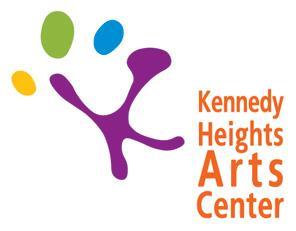 6546 Montgomery RoadCincinnati, OH 45213Phone: 513.631.4278Summer Camp 2020 Proposal FormPlease return this form to Brittany Vernon, Director of Arts Engagement and Learning by January 31st, 2020 Week-long camps will be held between the week of June 1st and the week of August 3rd (ending August 7th). Camp is 5 days: Monday-Friday from 9:30am-2:30pm. (Exception is a 4-day week for July 4th holiday week). Instructors are expected to be at KHAC from 9am-3pm daily.Compensation is $150/day x 5 days = $750 total *Themes are highly encouragedInstructor Name: _____________________________________________________________Phone Number: ________________________________     Email: _________________________________Camp Title (tentative): ___________________________________________________ Age Group (preferred, not guaranteed): _______________________________________All Weeks Available: _________________________________________________________ Short Description of your camp (will be edited, used for marketing): Project Plan By Day – Please describe the projects/activities for each day and needed materials. Day 1:Materials Needed:Day 2:Materials Needed:Day 3:Materials Needed:Day 4:Materials Needed:Day 5:Materials Needed:Preferred Space to hold camp (circle one): Basement Art Studio       Annex Event Space        Digital Media Lab*Please note that no painting or hanging of items on the walls is allowed inside or outside of the AnnexAdditional needs for the camp:Please submit this form for EACH camp you are proposing. Instructors may propose up to 5 camp ideas.If you have any questions or need any additional information, please contact me via email atbrittany@kennedyarts.org or call me at 513-631-4278.     Thank you!